                               			     10º Ano Matemática A 	                  Fevereiro de 2016	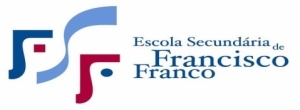 			 			   Questão aula                                                  Classificação_____ Nome __________________________________________ Nº ___  Turma ___        O professor: J. Lino Silva1.  Considere num referencial o.m. do plano a circunferência C1 e a reta AB.	1.1  Defina a reta AB por uma equação do tipo 	1.2  Mostre que a circunferência C1 pode ser definida pela equação:          .    1.3 Defina por uma condição o conjunto de pontos do plano           assinalados a sombreado na figura.           Caso não tenha resolvido a questão 1.1, considere            . 2.  Observe figura em que todos os paralelogramos são geometricamente iguais.	  2.1  Complete:	2.1.1    =……..	2.1.2    ……+	2.1.3    …..	 2.2  Determine:	2.2.1  =	2.2.2  =3.  Averigue, justificando, se  e  são colineares, sendo           e         CotaçãoQuestão1.11.21.32.1.12.1.22.1.32.2.12.2.23Totalcotação223112234=20